Publicado en Sant Just Desvern el 27/01/2023 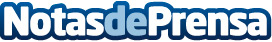 Christian Zeidlhack ha sido nombrado nuevo presidente de Schaeffler Industrial Europe  Con fecha de 1 de enero de 2023, el proveedor global de los sectores de la automoción y la industria, Schaeffler, nombró a Christian Zeidlhack nuevo presidente de su negocio industrial en Europa y CEO de la subregión Europa Central y OrientalDatos de contacto:Nuria Galimany+34934803677Nota de prensa publicada en: https://www.notasdeprensa.es/christian-zeidlhack-ha-sido-nombrado-nuevo_1 Categorias: Internacional Nacional Nombramientos Recursos humanos Industria Téxtil Innovación Tecnológica http://www.notasdeprensa.es